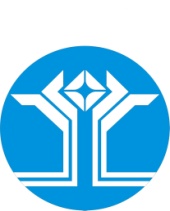 РОССИЙСКАЯ ФЕДЕРАЦИЯ (РОССИЯ)РЕСПУБЛИКА САХА (ЯКУТИЯ)МИРНИНСКИЙ РАЙОНМУНИЦИПАЛЬНОЕ ОБРАЗОВАНИЕ «ПОСЕЛОК АЙХАЛ»ПОСЕЛКОВЫЙ СОВЕТ ДЕПУТАТОВX СЕССИЯРЕШЕНИЕОб утверждении Положения о передаче муниципального имущества МО «Поселок Айхал» Мирнинского района Республики Саха (Якутия) в безвозмездное пользованиеВ соответствии с Гражданским кодексом Российской Федерации, Федеральным законом от 06.10.2003 № 131-ФЗ «Об общих принципах организации местного самоуправления в Российской Федерации» на основании Устава Муниципального образования «Поселок Айхал» Мирнинского района Республики Саха (Якутия), поселковый Совет депутатов решил:1. Утвердить Положение о передаче муниципального имущества Муниципального образования «Поселок Айхал» Мирнинского района Республики Саха (Якутия) в безвозмездное пользование, согласно Приложению.Настоящее решение вступает в силу после его официального опубликования (обнародования).Опубликовать (обнародовать) настоящее решение в местной информационной газете «Новости Айкала» и разместить на официальном сайте муниципального образования «Поселок Айхал» (www.мо-айхал.рф).3. Контроль исполнения настоящего решения возложить на Главу поселка.УтвержденоПриложение к решению Поселкового Совета депутатовот 27 марта 2018 года 2018 г. IV-№10-8
ПОЛОЖЕНИЕ
О ПОРЯДКЕ ПЕРЕДАЧИ МУНИЦИПАЛЬНОГО ИМУЩЕСТВВА мо «ПОСЕЛОК АЙХАЛ»  МИРНИНСКОГО РАЙОНА РС (ЯКУТИЯ)В БЕЗВОЗМЕЗДНОЕ ПОЛЬЗОВАНИЕ

Статья 1. Общие положения1. Положение о порядке передачи муниципального имущества в безвозмездное пользование (далее - Положение), определяет порядок передачи в безвозмездное пользование муниципального имущества, находящегося в собственности муниципального образования «Поселок Айхал» (далее — муниципальное имущество), за исключением имущества, распоряжение которым осуществляется в соответствии с Земельным кодексом Российской Федерации, Водным кодексом Российской Федерации, Лесным кодексом Российской Федерации, законодательством Российской Федерации о недрах, законодательством Российской Федерации о концессионных соглашениях, законодательством Российской Федерации о государственно - частном партнерстве, муниципально-частном партнерстве. 2. Настоящее Положение разработано в соответствии с Гражданским кодексом Российской Федерации, Федеральным законом от 06.10.2003 № 131-ФЗ «Об общих принципах организации местного самоуправления в Российской Федерации», Федеральным законом от 26.07.2006 № 135-ФЗ «О защите конкуренции», Федеральным законом от 12.01.1996 № 7-ФЗ «О некоммерческих организациях», приказом Федеральной антимонопольной службы России от 10.02.2010 № 67 «О порядке проведения конкурсов или аукционов на право заключения договоров аренды, договоров безвозмездного пользования, договоров доверительного управления имуществом, иных договоров, предусматривающих переход прав владения и (или) пользования в отношении государственного или муниципального имущества, и перечне видов имущества, в отношении которого заключение указанных договоров может осуществляться путем проведения торгов в форме конкурса», Уставом муниципального образования «Поселок Айхал» Мирнинского района РС (Якутия). 3. Объектами безвозмездного пользования являются здания, строения, сооружения, нежилые помещения, оборудование, машины, механизмы, установки, транспортные средства, инвентарь, инструменты и прочее имущество, находящееся в муниципальной собственности МО «Поселок Айхал».4. Ссудодателем в отношении муниципального имущества, указанного в части 1 статьи 17.1 Федерального закона от 26.07.2006 № 135-ФЗ «О защите конкуренции» (далее — Закон о защите конкуренции), не закрепленного на праве хозяйственного ведения или оперативного управления, является Администрация МО «Поселок Айхал» (далее — Администрация). 5. Ссудодатель вправе передавать муниципальное имущество во временное пользование физическим лицам, в том числе индивидуальным предпринимателям и юридическим лицам любой формы собственности, органам государственной власти Российской Федерации, субъектам Российской Федерации и органам местного самоуправления других муниципальных образований в соответствии с действующим законодательством. 6. Муниципальное имущество предоставляется в безвозмездное пользование путем заключения договора безвозмездного пользования. Основанием для заключения договора безвозмездного пользования муниципального имущества является распоряжение  Администрации МО «Поселок Айхал», протокол о результатах открытого аукциона или конкурса, за исключением случаев, предусмотренных Законом о защите конкуренции. 7. Ссудополучателями муниципального имущества являются юридические лица, независимо от форм собственности, индивидуальные предприниматели и физические лица. 8. Ссудополучатель не вправе сдавать переданное ему имущество в аренду, а также передавать свои права и обязанности другому лицу, отдавать переданные права в залог и вносить их в качестве вклада в уставный капитал хозяйственных обществ или взноса в кооперативы. 9. Проведение текущего и капитального ремонта возлагается на Ссудополучателя, Ссудополучатель оплачивает услуги коммунальных и энергоснабжающих предприятий.10. Требования, настоящего Положения являются обязательными для включения их в условия договора безвозмездного пользования муниципального имущества. Статья 2. Лицо, уполномоченное согласовывать передачу имущества в безвозмездное пользование1. Лицом, уполномоченным от лица собственника согласовывать передачу имущества в безвозмездное пользование, является Администрация. 2. Решение о передаче муниципального имущества в безвозмездное пользование, оформляется распоряжением Администрации МО «Поселок Айхал». Проект распоряжения Администрации МО «Поселок Айхал» о передаче имущества в безвозмездное пользование подготавливает специалист Администрации МО «Поселок Айхал» на основании поручения Главы МО «Поселок Айхал».Статья 3. Способы предоставления муниципального имущества в безвозмездное пользование 1.Предоставление муниципального имущества в безвозмездное пользование осуществляется следующими способами: 1.1.Без проведения торгов, в случаях, предусмотренных статьей 17.1. Закона о защите конкуренции; 1.2.Без проведения торгов, в порядке предоставления муниципальной преференции.1.3.По результатам торгов Статья 4. Передача имущества в безвозмездное пользование без проведения торгов, в случаях, предусмотренных ст.17.1 Закона о защите конкуренции1. Предоставление муниципального имущества в безвозмездное пользование без проведения торгов, предусматривается в следующих случаях:1) на основании международных договоров Российской Федерации (в том числе межправительственных соглашений), федеральных законов, устанавливающих иной порядок распоряжения этим имуществом, актов Президента Российской Федерации, актов Правительства Российской Федерации, решений суда, вступивших в законную силу;2) государственным органам, органам местного самоуправления, а также государственным внебюджетным фондам, Центральному банку Российской Федерации;3) государственным и муниципальным учреждениям;4) некоммерческим организациям, созданным в форме ассоциаций и союзов, религиозных и общественных организаций (объединений) (в том числе политическим партиям, общественным движениям, общественным фондам, общественным учреждениям, органам общественной самодеятельности, профессиональным союзам, их объединениям (ассоциациям), первичным профсоюзным организациям), объединений работодателей, товариществ собственников жилья, социально ориентированным некоммерческим организациям при условии осуществления ими деятельности, направленной на решение социальных проблем, развитие гражданского общества в Российской Федерации, а также других видов деятельности, предусмотренных статьей 31.1 Федерального закона от 12 января 1996 года N 7-ФЗ "О некоммерческих организациях";5) адвокатским, нотариальным, торгово-промышленным палатам;6) медицинским организациям, организациям, осуществляющим образовательную деятельность;7) для размещения сетей связи, объектов почтовой связи;8) лицу, обладающему правами владения и (или) пользования сетью инженерно-технического обеспечения, в случае, если передаваемое имущество является частью соответствующей сети инженерно-технического обеспечения и данные часть сети и сеть являются технологически связанными в соответствии с законодательством о градостроительной деятельности;9) в порядке, установленном главой 5 Федерального закона от 26.07.2006 № 135-ФЗ «О защите конкуренции»;10) лицу, с которым заключен государственный или муниципальный контракт по результатам конкурса или аукциона, проведенных в соответствии с Федеральным законом от 5 апреля 2013 года N 44-ФЗ "О контрактной системе в сфере закупок товаров, работ, услуг для обеспечения государственных и муниципальных нужд", если предоставление указанных прав было предусмотрено конкурсной документацией, документацией об аукционе для целей исполнения этого государственного или муниципального контракта. Срок предоставления указанных прав на такое имущество не может превышать срок исполнения государственного или муниципального контракта;11) на срок не более чем тридцать календарных дней в течение шести последовательных календарных месяцев (предоставление указанных прав на такое имущество одному лицу на совокупный срок более чем тридцать календарных дней в течение шести последовательных календарных месяцев без проведения конкурсов или аукционов запрещается);12) взамен недвижимого имущества, права, в отношении которого прекращаются в связи со сносом или с реконструкцией здания, строения, сооружения, которыми или частью которых является такое недвижимое имущество, либо в связи с предоставлением прав на такое недвижимое имущество государственным или муниципальным организациям, осуществляющим образовательную деятельность, медицинским организациям. При этом недвижимое имущество, права на которое предоставляются, должно быть равнозначным ранее имевшемуся недвижимому имуществу по месту расположения, площади и определяемой в соответствии с законодательством Российской Федерации, регулирующим оценочную деятельность, стоимости. Условия, при которых недвижимое имущество признается равнозначным ранее имевшемуся недвижимому имуществу, устанавливаются федеральным антимонопольным органом;13) правопреемнику приватизированного унитарного предприятия в случае, если такое имущество не включено в состав подлежащих приватизации активов приватизированного унитарного предприятия, но технологически и функционально связано с приватизированным имуществом и отнесено федеральными законами к объектам гражданских прав, оборот которых не допускается, или к объектам, которые могут находиться только в государственной или муниципальной собственности;14) являющееся частью или частями помещения, здания, строения или сооружения, если общая площадь передаваемого имущества составляет не более чем двадцать квадратных метров и не превышает десять процентов площади соответствующего помещения, здания, строения или сооружения, права на которые принадлежат лицу, передающему такое имущество;15) лицу, подавшему единственную заявку на участие в конкурсе или аукционе, в случае, если указанная заявка соответствует требованиям и условиям, предусмотренным конкурсной документацией или документацией об аукционе, а также лицу, признанному единственным участником конкурса или аукциона, на условиях и по цене, которые предусмотрены заявкой на участие в конкурсе или аукционе и конкурсной документацией или документацией об аукционе, но по цене не менее начальной (минимальной) цены договора (лота), указанной в извещении о проведении конкурса или аукциона. При этом для организатора торгов заключение предусмотренных настоящей частью договоров в этих случаях является обязательным;16) передаваемое в субаренду или в безвозмездное пользование лицом, которому права владения и (или) пользования в отношении государственного или муниципального имущества предоставлены по результатам проведения торгов или в случае, если такие торги признаны несостоявшимися, либо в случае, если указанные права предоставлены на основании государственного или муниципального контракта или на основании пункта 1 настоящей части.2. Решение о передаче в безвозмездное пользование муниципального имущества без проведения торгов, принимается распоряжением Администрации МО «Поселок Айхал».В течение пяти рабочих дней с момента издания распоряжения Администрация МО «Поселок Айхал» оформляет проект договора безвозмездного пользования муниципального имущества и направляет его субъекту для подписания. В случае отсутствия сведений от субъекта о согласии подписать договор, либо имеется заявление об отказе в заключение договора безвозмездного пользования, распоряжение Администрации МО «Поселок Айхал» утрачивает силу, а проект договора аннулируется. 4. Договор безвозмездного пользования считается заключенным с момента его подписания сторонами.5. Передача объектов муниципального имущества оформляется актом приема-передачи.6. Акт приема-передачи должен содержать данные позволяющие определенно установить объекты муниципальной собственности, подлежащие передаче субъекту в качестве объекта безвозмездного пользования.7.Договор безвозмездного пользования при предоставлении муниципального имущества, заключается на срок не менее трех лет.8. Предоставление муниципального имущества в безвозмездное пользование по основаниям, указанным в пункте 5.1 производится без проведения торгов в соответствии с требованиями, предусмотренными Законом о защите конкуренции. Статья 5. Передача муниципального имущества в безвозмездное пользование без проведения торгов, в порядке предоставления муниципальной преференции 1. Муниципальные преференции предоставляются на основании распоряжения Администрации МО «Поселок Айхал», исключительно в целях:1) обеспечения жизнедеятельности населения в районах Крайнего Севера и приравненных к ним местностях;2) развития образования и науки;3) проведения научных исследований;4) защиты окружающей среды;5) сохранения, использования, популяризации и государственной охраны объектов культурного наследия (памятников истории и культуры) народов Российской Федерации;6) развития культуры, искусства и сохранения культурных ценностей;7) развития физической культуры и спорта;8) обеспечения обороноспособности страны и безопасности государства;9) производства сельскохозяйственной продукции;10) социального обеспечения населения;11) охраны труда;12) охраны здоровья граждан;13) поддержки субъектов малого и среднего предпринимательства;13.1) поддержки социально ориентированных некоммерческих организаций в соответствии с Федеральным законом от 12 января 1996 года N 7-ФЗ "О некоммерческих организациях";14) определяемых другими федеральными законами, нормативными правовыми актами Президента Российской Федерации и нормативными правовыми актами Правительства Российской Федерации.2. Запрещается использование муниципальной преференции в целях, не соответствующих указанным в заявлении о даче согласия на предоставление муниципальной преференции целям.3. Не является муниципальной преференцией: 1) предоставление имущества и (или) иных объектов гражданских прав по результатам торгов, организованных в соответствии с законодательством Российской Федерации, а также по результатам иных процедур, предусмотренных законодательством Российской Федерации о контрактной системе в сфере закупок товаров, работ, услуг для государственных и муниципальных нужд;2) передача, выделение, распределение государственного или муниципального имущества отдельным лицам в целях ликвидации последствий чрезвычайных ситуаций, военных действий, проведения контртеррористических операций;3) закрепление государственного или муниципального имущества за хозяйствующими субъектами на праве хозяйственного ведения или оперативного управления;4) предоставление имущества и (или) иных объектов гражданских прав на основании федерального закона или на основании вступившего в законную силу решения суда;5) предоставление имущества и (или) иных объектов гражданских прав в равной мере каждому участнику товарного рынка;6) предоставление концедентом концессионеру государственных или муниципальных гарантий, имущественных прав по концессионному соглашению, заключенному в соответствии с частями 4.1 - 4.12 статьи 37 Федерального закона от 21 июля 2005 года N 115-ФЗ "О концессионных соглашениях".4. При предоставлении муниципальных преференций Администрация руководствуется статьями 19 и 20 Закона о защите конкуренции. Статья 6. Передача имущества в безвозмездное пользование по результатам торгов 1. Торги на право заключения договора безвозмездного пользования проводятся в форме конкурса или аукциона. 2. Торги на право заключения договора безвозмездного пользования имуществом проводятся в порядке, предусмотренном приказом Федеральной антимонопольной службы от 10.02.2010 № 67 «О порядке проведения конкурсов или аукционов на право заключения договоров аренды, договоров безвозмездного пользования, договоров доверительного управления имуществом, иных договоров, предусматривающих переход прав владения и (или) пользования в отношении государственного или муниципального имущества, и перечне видов имущества, в отношении которого заключение указанных договоров может осуществляться путем проведения торгов в форме конкурса». 3. В качестве организатора конкурса или аукциона на право заключения договора безвозмездного пользования муниципального имущества, указанного в части 1 и части 3 статьи 17.1 Закона о защите конкуренции, выступает Администрация. 4. Организатор конкурса или аукциона вправе привлечь на основе договора юридическое лицо (далее - специализированная организация) для осуществления функций по организации и проведению конкурсов или аукционов - разработки конкурсной документации, документации об аукционе, опубликования и размещения извещения о проведении конкурса или аукциона и иных связанных с обеспечением их проведения функций, но при этом она не может быть участником конкурса или аукциона. Создание комиссии по проведению конкурсов или аукционов, определение начальной (минимальной) цены договора, предмета и существенных условий договора, утверждение проекта договора, конкурсной документации, документации об аукционе, определение условий конкурсов или аукционов и их изменение, а также подписание договора осуществляются организатором конкурса или аукциона. 5. Муниципальное имущество по результатам проведения конкурса или аукциона на право заключения договора безвозмездного пользования муниципального имущества предоставляется юридическим лицам, независимо от форм собственности, индивидуальным предпринимателям и физическими лицами на срок не менее 3 (трех) лет. Статья 7. Порядок подачи и рассмотрения заявления на получение права безвозмездного пользования муниципальным имуществом 1. Заинтересованное лицо (далее - Заявитель) направляет Ссудодателю обращение о предоставлении имущества в безвозмездное пользование. 2. Обращение должно содержать: Фирменное наименование (наименование), сведения об организационно-правовой форме, о месте нахождения, почтовый адрес (для юридического лица), фамилия, имя, отчество, паспортные данные, сведения о месте жительства (для физического лица), обоснование целесообразности передачи имущества в безвозмездное пользование, документы, подтверждающие полномочия должностного лица, или доверенность от имени юридического лица, номер контактного телефона. 
К обращению должны быть приложены следующие документы:для физических лиц-копия документа, удостоверяющего личность гражданина Российской Федерации; 
для юридических лиц и физических лиц, зарегистрированных в качестве индивидуальных предпринимателей;-копия устава, учредительного договора (при наличии) или иных учредительных документов; 
- копия свидетельства о государственной регистрации юридического лица, либо физического лица, зарегистрированного в качестве индивидуального предпринимателя; - выписка из единого государственного реестра юридических лиц, индивидуальных предпринимателей или нотариально заверенная копия такой выписки, полученной не позднее, чем за шесть месяцев. 3. Ссудодатель в течение 10 дней рассматривает обращение Заявителя. По результатам рассмотрения обращения Ссудодатель принимает решение о проведении торгов. 
Ссудодатель уведомляет заявителя о принятом решении путем направления заказного письма с уведомлением в течение 10 дней со дня получения соответствующего обращения. 4. Основаниями для отказа в проведении торгов или заключении договора безвозмездного пользования муниципальным имуществом являются:1) обращение заявителя о передаче в безвозмездное пользование имущества, не являющегося объектом муниципальной собственности; 2) направление обращения о заключении договора безвозмездного пользования в отношении имущества, включенного в Перечень муниципального имущества, предназначенного для передачи во владение и (или) в пользование субъектам малого и среднего предпринимательства и организациям, образующим инфраструктуру поддержки субъектов малого и среднего предпринимательства, лицом, не отнесенным к субъектам малого и (или) среднего предпринимательства;3) необходимость использования имущества для муниципальных нужд и (или) осуществления своей деятельности Ссудодателем;4) предоставление документов, предусмотренных частью 2 настоящей статьи, не в полном объеме; 5) обращения, в которых предлагаемые заявителем условия безвозмездного пользования не обеспечивают сохранность объекта или изменяют его целевое назначение.Статья 8. Порядок досрочного расторжения договора 1.Каждая из сторон вправе в любое время отказаться от исполнения настоящего договора, известив об этом другую сторону за один месяц. 2. Договор безвозмездного пользования может быть досрочно расторгнут Ссудодателем в соответствии с действующим законодательством в том числе, если Ссудополучатель: а) использует муниципальное имущество, с существенными нарушениями условий договора или назначения имущества, либо с неоднократными нарушениями; б) существенно ухудшает состояние «Имущества», не обеспечивает его охрану и сохранность;г) не производит текущий и капитальный ремонт; д) не оплачивает услуги коммунальных и энергоснабжающих предприятий;е) без согласия Ссудодателя предоставил имущество в пользование третьему лицу;ж) если объект будет включен в программу приватизации. 3.Ссудополучатель также вправе требовать досрочного расторжения настоящего договора: а) при обнаружении недостатков, делающих нормальное использование «Имущества» невозможным или обременительным, о наличии которых он не знал и не мог знать в момент заключения настоящего договора. б) если «Имущество» в силу обстоятельств, за которые он отвечает, окажется в состоянии, непригодным для использования. г) если при заключении договора Ссудодатель не предупредил его о правах третьих лиц на передаваемое «Имущество».Статья 9. Ответственность сторон, заключивших договор безвозмездного пользования 1. За неисполнение или ненадлежащее исполнение обязательств по настоящему договору Стороны несут ответственность в соответствии с законодательством Российской Федерации. 2. Ссудодатель несет ответственность за все недостатки в техническом состоянии «Имущества», которые он умышленно или по грубой неосторожности не оговорил при заключении настоящего договора. 3. Ссудодатель несет ответственность за неисполнение обязанности предупредить Ссудополучателя о всех правах третьих лиц на передаваемое «Имущество». 4.В случае, если Ссудополучатель не возвратил имущество или возвратил его несвоевременно, либо имеются основания, предусмотренные статьей 8 настоящего Положения для досрочного расторжения договора безвозмездного пользования по вине Ссудополучателя, Ссудодатель имеет право потребовать возмещения убытков за незаконное использования имущества.5.Ссудополучатель несет ответственность за случайную гибель или случайное повреждение «Имущества», если с учетом фактических обстоятельств мог предотвратить его гибель или порчу.6. Стороны освобождаются от ответственности за частичное или полное неисполнение обязательств по настоящему договору, если это неисполнение явилось следствием обстоятельств непреодолимой силы, возникших после заключения настоящего договора в результате обстоятельств чрезвычайного характера, которые стороны не могли предвидеть или предотвратить. Статья 10. Заключительные положения 1. Контроль за использованием по назначению предоставленного в безвозмездное пользование муниципального имущества осуществляется Ссудодателем. Целевое использование муниципального имущества, права, обязанности и ответственность сторон, разрешение споров должно быть определено в договоре безвозмездного пользования. 2. Все изменения характеристик муниципального имущества, связанные с предоставлением его в безвозмездное пользование, учитываются в Реестре муниципальной собственности МО «Поселок Айхал». 3.При изменении наименования или реорганизации одной из сторон, она обязана письменно в двухнедельный срок сообщить другой стороне о произошедших изменениях. 4. В случае реорганизации или ликвидации Ссудодателя права и обязанности Ссудодателя по настоящему договору переходят к другому лицу, к которому перешло право собственности на «Имущество» или иное право, на основании которого имущество было передано в безвозмездное пользование. 5. В случае реорганизации Ссудополучателя его права и обязанности по договору о безвозмездном пользовании муниципальным имуществом переходят к его правопреемнику.27 марта 2018 годаIV-№ 10-8Глава поселка_________________________ В.П. КарповПредседательпоселкового Совета депутатов___________________С.А. Домброван